            Bedford Hospital Charity & Friends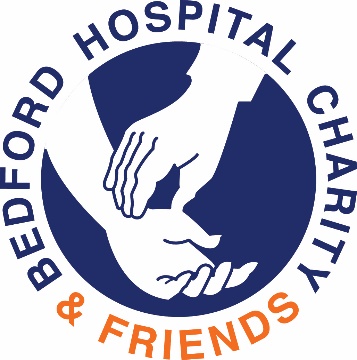         Making the difference for patients and carers     Please sponsor me (name)……………………………………………………….				To (event)……………………………………………………………………………….In aid of Bedford Hospital Charity & Friends……………………………………………………..…AppealIf I have ticked the box headed Gift Aid I confirm that I am a UK Income or Capital Gains taxpayer.  I have read this statement and want Bedford Hospital Charity & Friends to reclaim tax on the donation detailed below, given on the date shown. I understand that if I pay less Income Tax/or Capital Gains tax in the current year than the amount of Gift Aid claimed on all my donations it is my responsibility to pay the difference. I understand the Charity will reclaim 25p of tax on every £1 that I have given.Remember – You must provide your full name, home address, postcode and   √ Gift Aid for the Charity to claim tax back on your donation.Full name(first name and surname)Home address and postcode (not your work address)Amount £Date PaidGift Aid?√Full name(first name and surname)Home address and postcodeNot your work addressAmount £Date paidGift Aid?√